ПЛАН РАБОТЫ МУНИЦИПАЛЬНОГО ОБЩЕОБРАЗОВАТЕЛЬНОГО УЧРЕЖДЕНИЯ «НАЧАЛЬНАЯ ШКОЛА – ДЕТСКИЙ САД №1»В КАЧЕСТВЕ МУНИЦИПАЛЬНОГО РЕСУРСНОГО ЦЕНТРА НА 2018 -2019 УЧ. ГОДПовышение профессиональной компетентности педагогов и координация деятельности ОО в вопросах введения ФГОС ДО и НОО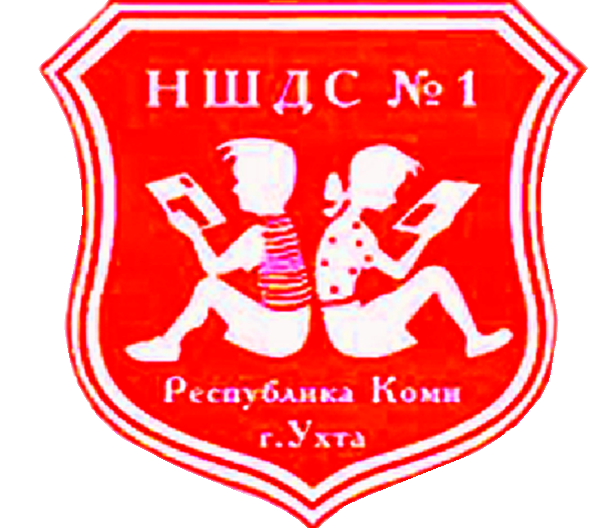 Майорова Г.Г., заместитель директора по научно – методической работе МОУ «Начальная школа – детский сад  №1» № п/пМероприятие Мероприятие Сроки Целевая аудиторияОтветственныйОсуществление преемственности в вопросах методического сопровождения педагогов ДО и НОО ОО г. УхтаОсуществление преемственности в вопросах методического сопровождения педагогов ДО и НОО ОО г. УхтаОсуществление преемственности в вопросах методического сопровождения педагогов ДО и НОО ОО г. УхтаОсуществление преемственности в вопросах методического сопровождения педагогов ДО и НОО ОО г. УхтаОсуществление преемственности в вопросах методического сопровождения педагогов ДО и НОО ОО г. УхтаОсуществление преемственности в вопросах методического сопровождения педагогов ДО и НОО ОО г. Ухта1.Деловая игра «Использование современных образовательных технологий при формировании предпосылок учебной деятельности у дошкольников»2.Мастер – класс «Формирование предпосылок учебной деятельности у дошкольников через проведение графических диктантов». Фрагмент занятия с детьми подготовительной группы.3. Формирование исследовательского типа мышления. Занятие по курсу внеурочной деятельности «Я – исследователь».1.Деловая игра «Использование современных образовательных технологий при формировании предпосылок учебной деятельности у дошкольников»2.Мастер – класс «Формирование предпосылок учебной деятельности у дошкольников через проведение графических диктантов». Фрагмент занятия с детьми подготовительной группы.3. Формирование исследовательского типа мышления. Занятие по курсу внеурочной деятельности «Я – исследователь».сентябрьстаршие воспитатели, заместители заведующихМайорова Г.Г., заместитель директора по НМР МОУ «НШДС №1»,Осиповых И.Ч., воспитатель,Соколова Н.А., воспитательПрактика:1. Урок окружающего мира во 2 классе «Как учёные изучают мир».2. «Формирование у учащихся рефлексивного типа управления собственным развитием. Урок физической культуры в 3 классе. Раздел «Лёгкая атлетика».Практика:1. Урок окружающего мира во 2 классе «Как учёные изучают мир».2. «Формирование у учащихся рефлексивного типа управления собственным развитием. Урок физической культуры в 3 классе. Раздел «Лёгкая атлетика».сентябрьучителя начальных классов, учителя физической культурыКоданёва А.А., учитель начальных классов, Немчинова Е.И., учитель физической культурыСеминар «Технология формирования предпосылок учебной деятельности».Практикум: Разработка заданий по  образовательным областям: «Речевое развитие», «Познавательное развитие», направленных на формирование предпосылок учебной деятельности у дошкольника. Семинар «Технология формирования предпосылок учебной деятельности».Практикум: Разработка заданий по  образовательным областям: «Речевое развитие», «Познавательное развитие», направленных на формирование предпосылок учебной деятельности у дошкольника. в течение годавоспитатели подготовительных группМайорова Г.Г., заместитель директора по НМР МОУ «НШДС №1»Практикум: Разработка заданий по русскому языку, математике, окружающему миру, направленных на формирование УУД. Практикум: Разработка заданий по русскому языку, математике, окружающему миру, направленных на формирование УУД. ноябрь Руководители ШМОМайорова Г.Г., заместитель директора по НМР МОУ «НШДС №1»Семинар «Оценка педагогического процесса  по уровню овладения ребёнком необходимыми навыками по образовательным областям ДО –  условие успешного проектирования образовательной деятельности»Семинар «Оценка педагогического процесса  по уровню овладения ребёнком необходимыми навыками по образовательным областям ДО –  условие успешного проектирования образовательной деятельности»декабрьстаршие воспитатели, заместители заведующихСоболина Т.Н., заместитель директора по ВМР МОУ «НШДС №1»Проектирование индивидуального образовательного маршрута по оценке эффективности профессиональной деятельности педагога.Проектирование индивидуального образовательного маршрута по оценке эффективности профессиональной деятельности педагога.февральруководители ШМО, учителя начальных классов,старшие воспитатели, воспитателиМайорова Г.Г., заместитель директора по НМР МОУ «НШДС №1»Повышение профессиональной компетентности педагогов ОО г. Ухтав   вопросах введения и реализации ФГОС ДО и НОО Повышение профессиональной компетентности педагогов ОО г. Ухтав   вопросах введения и реализации ФГОС ДО и НОО Повышение профессиональной компетентности педагогов ОО г. Ухтав   вопросах введения и реализации ФГОС ДО и НОО Повышение профессиональной компетентности педагогов ОО г. Ухтав   вопросах введения и реализации ФГОС ДО и НОО Повышение профессиональной компетентности педагогов ОО г. Ухтав   вопросах введения и реализации ФГОС ДО и НОО Повышение профессиональной компетентности педагогов ОО г. Ухтав   вопросах введения и реализации ФГОС ДО и НОО Практикум «Моделирование уроков/ООД в соответствии с требованиями ФГОС ДО и НОО»в течение годав течение годавоспитатели подготовительных групп, учителя первых классовМайорова Г.Г., заместитель директора по НМР МОУ «НШДС №1»2.Семинар – практикум «Обеспечение преемственности между уровнями образования при  формировании элементарных математических представлений  и обучению математике в содержании, методах, формах»в течение года (постоянно - действующий)в течение года (постоянно - действующий)воспитатели подготовительных группМайорова Г.Г., заместитель директора по НМР МОУ «НШДС №1», Юхтанова Л.И., учитель начальных классов МОУ «НШДС №1»3.Семинар – практикум «ИКТ компетентность воспитателей  как условие модернизации дошкольного образования» в течение года (постоянно - действующий) в течение года (постоянно - действующий) педагоги ДОМацкевич С.Г., руководитель ДМО МОУ «НШДС №1»4.Исследовательская конференция для педагогов в рамках VIII муниципальной  учебно – исследовательской конференции «Я – исследователь».январь январь педагоги ДО и НООБрюшкова Т.Г., методист МУ «ИМЦ»5.Постоянно действующий семинар  «Актуальные вопросы преподавания физической культуры в начальной школе»в течение годав течение годаучителя физической культурыНемчинова Е.И., учитель физической культуры6.Семинар «Диагностика уровня достижения метапредметных результатов»апрельапрельруководители ШМО, заместители директора по начальной школеМайорова Г.Г., зам. директора по НМР МОУ «НШДС №1»7.Постоянно действующий семинар  «Формирование системы литературных знаний через осмысление художественных произведений»в течение годав течение годаучителя начальных классовЮхтанова Л.И, учитель начальных классов8.Интеллектуальный марафон для учителей начальных классовфевральфевральпедагоги НООМайорова Г.Г, руководитель клуба «Занковец»9Интеллектуальный марафон для воспитателей МДОУмартмартпедагоги ДОМайорова Г.Г., зам. директора по НМР МОУ «НШДС №1»Представление инновационного опыта работы в вопросах «Повышение профессиональной компетентности педагогов и координация деятельности ОО в вопросах введения ФГОС ДО и НОО»Представление инновационного опыта работы в вопросах «Повышение профессиональной компетентности педагогов и координация деятельности ОО в вопросах введения ФГОС ДО и НОО»Представление инновационного опыта работы в вопросах «Повышение профессиональной компетентности педагогов и координация деятельности ОО в вопросах введения ФГОС ДО и НОО»Представление инновационного опыта работы в вопросах «Повышение профессиональной компетентности педагогов и координация деятельности ОО в вопросах введения ФГОС ДО и НОО»Представление инновационного опыта работы в вопросах «Повышение профессиональной компетентности педагогов и координация деятельности ОО в вопросах введения ФГОС ДО и НОО»Представление инновационного опыта работы в вопросах «Повышение профессиональной компетентности педагогов и координация деятельности ОО в вопросах введения ФГОС ДО и НОО»1.Издание и распространение методических рекомендаций по основным направлениям инновационной деятельности.Издание и распространение методических рекомендаций по основным направлениям инновационной деятельности.Издание и распространение методических рекомендаций по основным направлениям инновационной деятельности.Издание и распространение методических рекомендаций по основным направлениям инновационной деятельности.в  течение года2.Размещение материалов из опыта работы на сайте ООРазмещение материалов из опыта работы на сайте ООРазмещение материалов из опыта работы на сайте ООРазмещение материалов из опыта работы на сайте ООв течение года3.Представление опыта работы  РЦ на муниципальном методическом форумеПредставление опыта работы  РЦ на муниципальном методическом форумеПредставление опыта работы  РЦ на муниципальном методическом форумеПредставление опыта работы  РЦ на муниципальном методическом форумесентябрь Совершенствование методического обеспечения образовательной деятельности.Совершенствование методического обеспечения образовательной деятельности.Совершенствование методического обеспечения образовательной деятельности.Совершенствование методического обеспечения образовательной деятельности.Совершенствование методического обеспечения образовательной деятельности.Совершенствование методического обеспечения образовательной деятельности.1.Работа творческой группы по разработке методических рекомендаций по формированию предпосылок учебной деятельности у дошкольников.Работа творческой группы по разработке методических рекомендаций по формированию предпосылок учебной деятельности у дошкольников.в  течение года педагоги ДОМайорова Г.Г., заместитель директора по НМР МОУ «НШДС №1»2.Работа творческой группы по разработке заданий, направленных на формирование УУД у младших школьников.Работа творческой группы по разработке заданий, направленных на формирование УУД у младших школьников.декабрьпедагоги НООМайорова Г.Г., заместитель директора по НМР МОУ «НШДС №1» Работа творческой группы по разработке методических рекомендаций для учителей начальных классов по вопросам анализа текста.Работа творческой группы по разработке методических рекомендаций для учителей начальных классов по вопросам анализа текста.второе полугодиепедагоги НООМайорова Г.Г., заместитель директора по НМР МОУ «НШДС №1»Поддержка детей, имеющих особые образовательные потребности(организация, проведение мероприятий)Поддержка детей, имеющих особые образовательные потребности(организация, проведение мероприятий)Поддержка детей, имеющих особые образовательные потребности(организация, проведение мероприятий)Поддержка детей, имеющих особые образовательные потребности(организация, проведение мероприятий)Поддержка детей, имеющих особые образовательные потребности(организация, проведение мероприятий)Поддержка детей, имеющих особые образовательные потребности(организация, проведение мероприятий)1.Интеллектуальная игра «Эрудит»Интеллектуальная игра «Эрудит»мартвоспитанники подготовительных групп, учащиеся первых классов.Майорова Г.Г. , зам. директора по НМР МОУ «НШДС №1», Мацкевич С.Г., руководитель ДМО МОУ «НШДС №1»2.Интеллектуальный марафон для учащихся начальной школыИнтеллектуальный марафон для учащихся начальной школыапрельучащиеся 2-3 классовМайорова Г.Г., заместитель директора по НМР МОУ «НШДС №1», руководитель клуб «Занковец»3.Муниципальный конкурс  учебных проектов Муниципальный конкурс  учебных проектов мартучащиеся начальной школыБрюшкова Т.Г., методист МУ «ИМЦ» г. Ухта